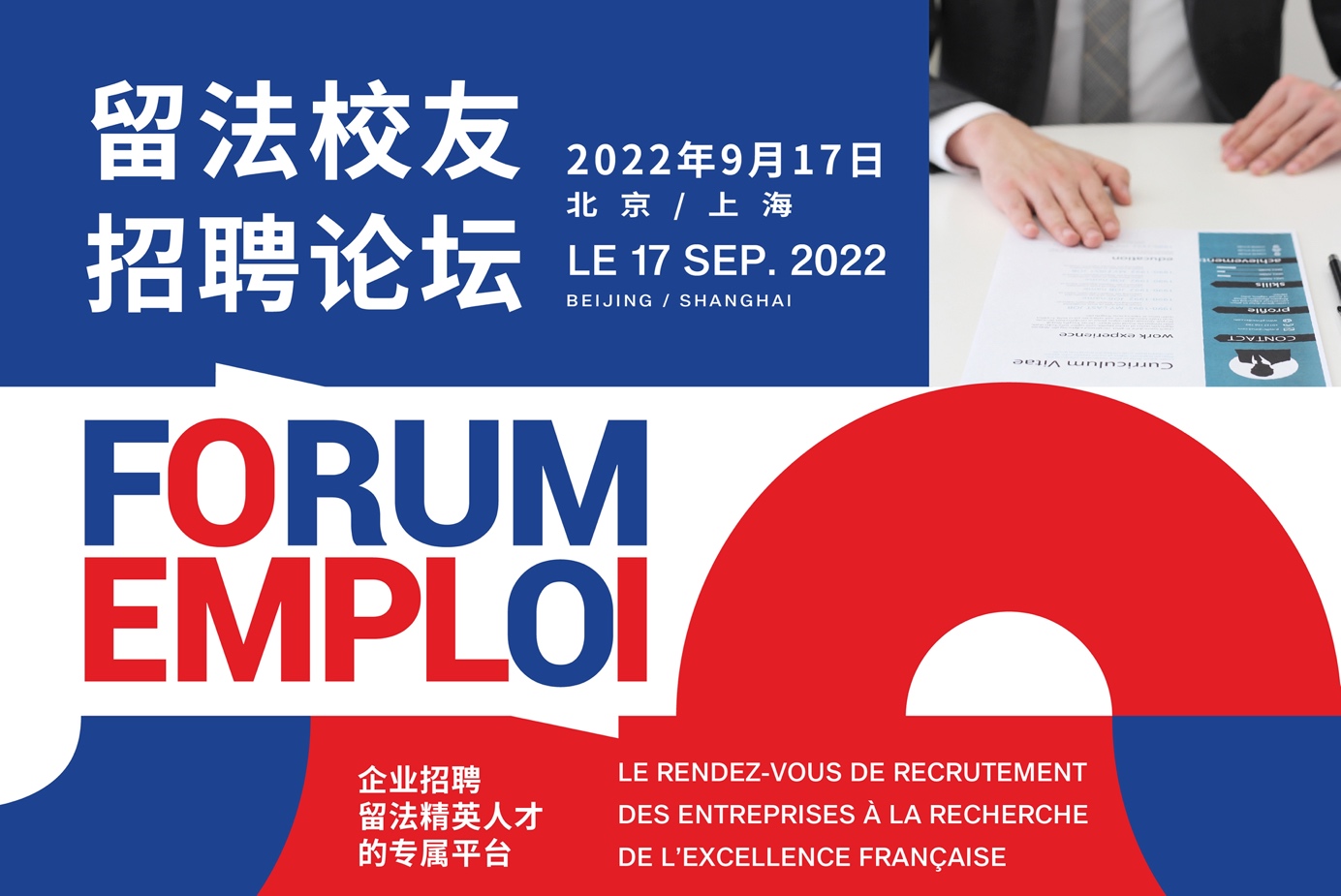 Profil de l’entreprise 企业资料* Tarifs TTC par ville 以上价格为（单价 / 城市）税后价Fait à地点………………………………………………….______________________________« Entreprise » 公司Cachet de l’entreprise公章Nom de l’entreprise公司名称 Nom en Anglais 英文名称      Nom en Anglais 英文名称      Nom de l’entreprise公司名称 Nom en Chinois 中文名称     Nom en Chinois 中文名称     Type d’entreprise (merci de cocher)单位类型（请用 “”选择其中的一项）： Entreprise étrangère 外商投资企业     Entreprise chinoise 内资企业     Entreprise de Hong Kong, Macao, Taiwan 港、澳、台商投资企业     Autre 非企业       Type d’entreprise (merci de cocher)单位类型（请用 “”选择其中的一项）： Entreprise étrangère 外商投资企业     Entreprise chinoise 内资企业     Entreprise de Hong Kong, Macao, Taiwan 港、澳、台商投资企业     Autre 非企业       Type d’entreprise (merci de cocher)单位类型（请用 “”选择其中的一项）： Entreprise étrangère 外商投资企业     Entreprise chinoise 内资企业     Entreprise de Hong Kong, Macao, Taiwan 港、澳、台商投资企业     Autre 非企业       Contact组织方联系人Adresse 公司中文地址：  Adresse 公司中文地址：  Contact组织方联系人Nom du contact et fonction联系人及职位：       Nom du contact et fonction联系人及职位：       Contact组织方联系人Téléphone 电话： Email 电子邮件：Contact组织方联系人 Site d’internet de l’entreprise 公司网址：  Site d’internet de l’entreprise 公司网址： Présentation de l’entreprise公司简介Ville de participation参加城市  Beijing北京                Shanghai上海                Shanghai上海Frais de participation参会费Frais de participation参会费Frais de participation参会费Frais de participation参会费Membre de la CCI FRANCE CHINE中国法国工商会会员≤ à 100 salariés en Chine在华员工小于等于100人> à 100 salariés en Chine在华员工超过100人Membre de la CCI FRANCE CHINE中国法国工商会会员Prix Early BirdAvant le 31 Juillet 2022早鸟价2022年7月31日前 4 000* RMB  6 000* RMB  Membre de la CCI FRANCE CHINE中国法国工商会会员A partir du 1 Août 20222022年8月1日起 5 000* RMB  7 000* RMB Non- Membre非会员Prix价格 10 000* RMB  10 000* RMB 